JežPokušaj izraditi ježa uz pomoć čačkalica i kestena kao što je prikazano na slici.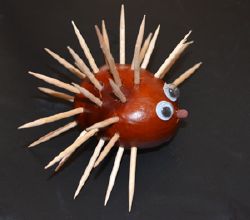 Slika preuzeta s: https://www.pinterest.com/pin/858498747712369408/